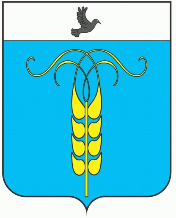 РЕШЕНИЕСОВЕТА ГРАЧЕВСКОГО МУНИЦИПАЛЬНОГО ОКРУГАСТАВРОПОЛЬСКОГО КРАЯ10 ноября 2021 года                           с. Грачевка                                          № 142О досрочном прекращении полномочий депутата Совета Грачевского муниципального округа Ставропольского края          В соответствии с пунктом 1 части 10 статьи 40 Федерального закона                       от 06.10.2003 года № 131 «Об общих принципах организации местного самоуправления в Российской Федерации» (с последующими изменениями), пунктом 1 части 18 статьи 34 Устава Грачевского муниципального округа Ставропольского края, утвержденным решением Совета Грачевского муниципального округа Ставропольского края от 09.11.2020 года №26, в связи с поступившим в Совет Грачевского муниципального округа Ставропольского края свидетельством о смерти серии III-ДН № 628046 выданным 23.10.2021года, Совет Грачевского муниципального округа Ставропольского края решил прекратить полномочия депутата Совета Грачевского муниципального округа Ставропольского края Немчиновой Ирины Михайловны, Совет Грачевского муниципального округа Ставропольского краяРЕШИЛ:1. Прекратить досрочно полномочия депутата Совета Грачевского  муниципального округа Ставропольского края Немчиновой Ирины Михайловны  в связи со смертью.2. Настоящее решение вступает в силу со дня его принятия.Заместитель председатель Совета Грачевского муниципального округа Ставропольского края                                                         А.М. Черсков